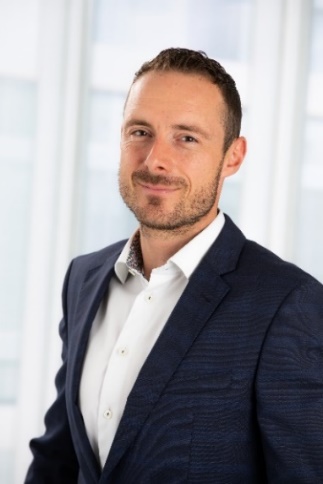 name: 			DI Jörg Leonhartsbergeradress: 		Cumberlandstraße 2c, 4810 Gmundenphone: 		+43 664 139 33 83E-Mail: 		jp.leonhartsberger@neuson-forest.comnationality: 		Austriaday of birth: 		23.04.1985CEO at Neuson Forest GmbHsince 2021branch: Forestry machineryHQ: Marchtrenk, AustriaSales director Engel Austria GmbH2015 - 2021branch: injection moulding machinery and automationHQ: Schwertberg, Austria Sales Engineer voestalpine AG2011 - 2015branch: steel and technology groupHQ: Linz, Austria